Western Australia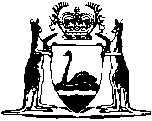 Bills of Exchange (day for payment) (1836) (Imp)Western AustraliaBills of Exchange (day for payment) (1836) (Imp)Contents1.	Bills of exchange need not be presented to acceptors for honour or referees till the day following the day on which they become due	12.	If the following day be a Sunday, etc., then on the day following such Sunday, etc.	2Notes	Compilation table	3Western AustraliaBills of Exchange (day for payment) (1836) (Imp)An Act for declaring the Law as to the Day on which it is requisite to present for Payment to the Acceptors or Acceptor supra Protest for Honour, or to the Referees or Referee in case of Need, Bills of Exchange which had been dishonoured.PreambleWhereas bills of exchange are occasionally accepted supra protest for honour, or have a reference thereon in case of need:And whereas doubts have arisen when bills have been protested for want of payment as to the day on which it is requisite that they should be presented for payment to the acceptors or acceptor for honour, or to the referees or referee, and it is expedient that such doubts should be removed:Be it therefore declared and enacted by the King’s most Excellent Majesty, by and with the advice and consent of the Lords Spiritual and Temporal, and Commons, in this present Parliament assembled, and by the authority of the same,1.	Bills of exchange need not be presented to acceptors for honour or referees till the day following the day on which they become due		[T]hat it shall not be necessary to present such bills of exchange, to such acceptors or acceptor for honour, or to such referees or referee, until the day following the day on which such bills of exchange shall become due; and that if the place of address on such bill of exchange of such acceptors or acceptor for honour, or of such referees or referee, shall be in any city, town, or place other than in the city, town, or place where such bill shall be therein made payable, then it shall not be necessary to forward such bill of exchange for presentment for payment to such acceptors or acceptor for honour, or referees or referee, until the day following the day on which such bill of exchange shall become due.2.	If the following day be a Sunday, etc., then on the day following such Sunday, etc.		And be it further enacted and declared, that if the day following the day on which such bill of exchange shall become due shall happen to be a Sunday, Good Friday, or Christmas Day, or a day appointed by His Majesty’s proclamation for solemn fast or of thanksgiving, then it shall not be necessary that such bill of exchange shall be presented for payment, or be forwarded for such presentment for payment, to such acceptors or acceptor for honour, or referees or referee, until the day following such Sunday, Good Friday, Christmas Day, or solemn fast or day of thanksgiving.Notes1	This is a compilation of the Bills of Exchange (day for payment) (1836) (Imp).  The following table contains information about that Act and any previous reprints.Compilation table2	Adopted in WA by Imperial Acts Adopting Act 1844.	(7 Vict. No. 13) [Assent 30 May 1844]	Affected by the Bills of Exchange Act 1909 (Cwlth).Short titleNumber and yearAssentCommencementBills of Exchange (day for payment) (1836) (Imp) 21836 (6 & 7 Will. IV c 58)13 Aug 183630 May 1844 (adopted by Imperial Acts Adopting Act 1844)Reprinted as at 26 Oct 1999Reprinted as at 26 Oct 1999Reprinted as at 26 Oct 1999Reprinted as at 26 Oct 1999